Firma:Firma:Betriebsanweisunggemäß §§ 4, 9, 12 ArbSchG, § 9 BetrSichV, § 3 VSG 1.1Betriebsanweisunggemäß §§ 4, 9, 12 ArbSchG, § 9 BetrSichV, § 3 VSG 1.1Betriebsanweisunggemäß §§ 4, 9, 12 ArbSchG, § 9 BetrSichV, § 3 VSG 1.1Betriebsanweisunggemäß §§ 4, 9, 12 ArbSchG, § 9 BetrSichV, § 3 VSG 1.1Betriebsanweisunggemäß §§ 4, 9, 12 ArbSchG, § 9 BetrSichV, § 3 VSG 1.1Firma:Firma:FeldhäckslerFeldhäckslerFeldhäckslerFeldhäckslerFeldhäckslerFirma:Firma:Landwirtschaftlicher Betrieb, Häckseln von Gras, Mais, GPSLandwirtschaftlicher Betrieb, Häckseln von Gras, Mais, GPSLandwirtschaftlicher Betrieb, Häckseln von Gras, Mais, GPSLandwirtschaftlicher Betrieb, Häckseln von Gras, Mais, GPSLandwirtschaftlicher Betrieb, Häckseln von Gras, Mais, GPSGefahren für den MenschenGefahren für den MenschenGefahren für den MenschenGefahren für den MenschenGefahren für den MenschenGefahren für den MenschenGefahren für den MenschenGefahr durch nachlaufende Maschinenteile (Häckseltrommel, Nachlaufbeschleuniger usw.)Verbrennungsgefahr beim Berühren heißer MotorteileGefahr durch Lärm und GanzkörpervibrationenGefahr durch Umsturz des ArbeitsmittelsQuetsch- und Einzugsgefahr, insbesondere bei Entstörungsarbeiten am ArbeitsmittelGefahr durch nachlaufende Maschinenteile (Häckseltrommel, Nachlaufbeschleuniger usw.)Verbrennungsgefahr beim Berühren heißer MotorteileGefahr durch Lärm und GanzkörpervibrationenGefahr durch Umsturz des ArbeitsmittelsQuetsch- und Einzugsgefahr, insbesondere bei Entstörungsarbeiten am ArbeitsmittelGefahr durch nachlaufende Maschinenteile (Häckseltrommel, Nachlaufbeschleuniger usw.)Verbrennungsgefahr beim Berühren heißer MotorteileGefahr durch Lärm und GanzkörpervibrationenGefahr durch Umsturz des ArbeitsmittelsQuetsch- und Einzugsgefahr, insbesondere bei Entstörungsarbeiten am ArbeitsmittelGefahr durch nachlaufende Maschinenteile (Häckseltrommel, Nachlaufbeschleuniger usw.)Verbrennungsgefahr beim Berühren heißer MotorteileGefahr durch Lärm und GanzkörpervibrationenGefahr durch Umsturz des ArbeitsmittelsQuetsch- und Einzugsgefahr, insbesondere bei Entstörungsarbeiten am ArbeitsmittelGefahr durch nachlaufende Maschinenteile (Häckseltrommel, Nachlaufbeschleuniger usw.)Verbrennungsgefahr beim Berühren heißer MotorteileGefahr durch Lärm und GanzkörpervibrationenGefahr durch Umsturz des ArbeitsmittelsQuetsch- und Einzugsgefahr, insbesondere bei Entstörungsarbeiten am ArbeitsmittelGefahr durch nachlaufende Maschinenteile (Häckseltrommel, Nachlaufbeschleuniger usw.)Verbrennungsgefahr beim Berühren heißer MotorteileGefahr durch Lärm und GanzkörpervibrationenGefahr durch Umsturz des ArbeitsmittelsQuetsch- und Einzugsgefahr, insbesondere bei Entstörungsarbeiten am Arbeitsmittel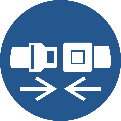 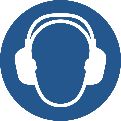 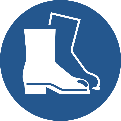 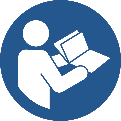 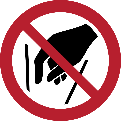 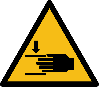 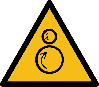 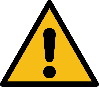 	Schutzmaßnahmen und Verhaltensregeln	Schutzmaßnahmen und Verhaltensregeln	Schutzmaßnahmen und Verhaltensregeln	Schutzmaßnahmen und Verhaltensregeln	Schutzmaßnahmen und Verhaltensregeln	Schutzmaßnahmen und VerhaltensregelnVor jeder Inbetriebnahme Funktions- und Sichtkontrolle auf verkehrs- und betriebssicheren Zustand.Bei mehr als 80 dB(A) Gehörschutz tragen (außer im Straßenverkehr).Bedienung der Maschinen nur durch unterwiesene Personen mit gültiger Fahrerlaubnis! Die Mitfahrt auf der Maschine ist nur auf dafür vorgesehenen Sitzen erlaubt.Rückwärts absteigen! Aufstiegshilfen benutzen. Das Auf- und Abspringen während der Fahrt ist verboten!Vor jeder Fahrt anschnallen und bei drohendem Umsturz auf dem Fahrerplatz verweilen!Abgestellte Fahrzeuge gegen Fortrollen und unbefugte Benutzung Dritter sichern!Kabine bei Benutzung des Arbeitsmittels stets geschlossen halten (Staub- und Lärmbelastung)!Auf Hochspannungsleitungen achten, diese möglichst rechtwinkelig unterfahren.Beim Ein- und Ausschwenken der Arbeitsvorsätze dürfen sich keine Personen im Gefahrenbereich befinden!Vor Straßenfahrt spitze Bauteile, die in den Verkehrsbereich ragen, sichern/abdecken, schwenkbare Bauteile in Transportstellung bringen und verriegeln!Reinigung der Maschine nur von einem sicheren Standplatz aus durchführen.Vor jeder Inbetriebnahme Funktions- und Sichtkontrolle auf verkehrs- und betriebssicheren Zustand.Bei mehr als 80 dB(A) Gehörschutz tragen (außer im Straßenverkehr).Bedienung der Maschinen nur durch unterwiesene Personen mit gültiger Fahrerlaubnis! Die Mitfahrt auf der Maschine ist nur auf dafür vorgesehenen Sitzen erlaubt.Rückwärts absteigen! Aufstiegshilfen benutzen. Das Auf- und Abspringen während der Fahrt ist verboten!Vor jeder Fahrt anschnallen und bei drohendem Umsturz auf dem Fahrerplatz verweilen!Abgestellte Fahrzeuge gegen Fortrollen und unbefugte Benutzung Dritter sichern!Kabine bei Benutzung des Arbeitsmittels stets geschlossen halten (Staub- und Lärmbelastung)!Auf Hochspannungsleitungen achten, diese möglichst rechtwinkelig unterfahren.Beim Ein- und Ausschwenken der Arbeitsvorsätze dürfen sich keine Personen im Gefahrenbereich befinden!Vor Straßenfahrt spitze Bauteile, die in den Verkehrsbereich ragen, sichern/abdecken, schwenkbare Bauteile in Transportstellung bringen und verriegeln!Reinigung der Maschine nur von einem sicheren Standplatz aus durchführen.Vor jeder Inbetriebnahme Funktions- und Sichtkontrolle auf verkehrs- und betriebssicheren Zustand.Bei mehr als 80 dB(A) Gehörschutz tragen (außer im Straßenverkehr).Bedienung der Maschinen nur durch unterwiesene Personen mit gültiger Fahrerlaubnis! Die Mitfahrt auf der Maschine ist nur auf dafür vorgesehenen Sitzen erlaubt.Rückwärts absteigen! Aufstiegshilfen benutzen. Das Auf- und Abspringen während der Fahrt ist verboten!Vor jeder Fahrt anschnallen und bei drohendem Umsturz auf dem Fahrerplatz verweilen!Abgestellte Fahrzeuge gegen Fortrollen und unbefugte Benutzung Dritter sichern!Kabine bei Benutzung des Arbeitsmittels stets geschlossen halten (Staub- und Lärmbelastung)!Auf Hochspannungsleitungen achten, diese möglichst rechtwinkelig unterfahren.Beim Ein- und Ausschwenken der Arbeitsvorsätze dürfen sich keine Personen im Gefahrenbereich befinden!Vor Straßenfahrt spitze Bauteile, die in den Verkehrsbereich ragen, sichern/abdecken, schwenkbare Bauteile in Transportstellung bringen und verriegeln!Reinigung der Maschine nur von einem sicheren Standplatz aus durchführen.Vor jeder Inbetriebnahme Funktions- und Sichtkontrolle auf verkehrs- und betriebssicheren Zustand.Bei mehr als 80 dB(A) Gehörschutz tragen (außer im Straßenverkehr).Bedienung der Maschinen nur durch unterwiesene Personen mit gültiger Fahrerlaubnis! Die Mitfahrt auf der Maschine ist nur auf dafür vorgesehenen Sitzen erlaubt.Rückwärts absteigen! Aufstiegshilfen benutzen. Das Auf- und Abspringen während der Fahrt ist verboten!Vor jeder Fahrt anschnallen und bei drohendem Umsturz auf dem Fahrerplatz verweilen!Abgestellte Fahrzeuge gegen Fortrollen und unbefugte Benutzung Dritter sichern!Kabine bei Benutzung des Arbeitsmittels stets geschlossen halten (Staub- und Lärmbelastung)!Auf Hochspannungsleitungen achten, diese möglichst rechtwinkelig unterfahren.Beim Ein- und Ausschwenken der Arbeitsvorsätze dürfen sich keine Personen im Gefahrenbereich befinden!Vor Straßenfahrt spitze Bauteile, die in den Verkehrsbereich ragen, sichern/abdecken, schwenkbare Bauteile in Transportstellung bringen und verriegeln!Reinigung der Maschine nur von einem sicheren Standplatz aus durchführen.Vor jeder Inbetriebnahme Funktions- und Sichtkontrolle auf verkehrs- und betriebssicheren Zustand.Bei mehr als 80 dB(A) Gehörschutz tragen (außer im Straßenverkehr).Bedienung der Maschinen nur durch unterwiesene Personen mit gültiger Fahrerlaubnis! Die Mitfahrt auf der Maschine ist nur auf dafür vorgesehenen Sitzen erlaubt.Rückwärts absteigen! Aufstiegshilfen benutzen. Das Auf- und Abspringen während der Fahrt ist verboten!Vor jeder Fahrt anschnallen und bei drohendem Umsturz auf dem Fahrerplatz verweilen!Abgestellte Fahrzeuge gegen Fortrollen und unbefugte Benutzung Dritter sichern!Kabine bei Benutzung des Arbeitsmittels stets geschlossen halten (Staub- und Lärmbelastung)!Auf Hochspannungsleitungen achten, diese möglichst rechtwinkelig unterfahren.Beim Ein- und Ausschwenken der Arbeitsvorsätze dürfen sich keine Personen im Gefahrenbereich befinden!Vor Straßenfahrt spitze Bauteile, die in den Verkehrsbereich ragen, sichern/abdecken, schwenkbare Bauteile in Transportstellung bringen und verriegeln!Reinigung der Maschine nur von einem sicheren Standplatz aus durchführen.Vor jeder Inbetriebnahme Funktions- und Sichtkontrolle auf verkehrs- und betriebssicheren Zustand.Bei mehr als 80 dB(A) Gehörschutz tragen (außer im Straßenverkehr).Bedienung der Maschinen nur durch unterwiesene Personen mit gültiger Fahrerlaubnis! Die Mitfahrt auf der Maschine ist nur auf dafür vorgesehenen Sitzen erlaubt.Rückwärts absteigen! Aufstiegshilfen benutzen. Das Auf- und Abspringen während der Fahrt ist verboten!Vor jeder Fahrt anschnallen und bei drohendem Umsturz auf dem Fahrerplatz verweilen!Abgestellte Fahrzeuge gegen Fortrollen und unbefugte Benutzung Dritter sichern!Kabine bei Benutzung des Arbeitsmittels stets geschlossen halten (Staub- und Lärmbelastung)!Auf Hochspannungsleitungen achten, diese möglichst rechtwinkelig unterfahren.Beim Ein- und Ausschwenken der Arbeitsvorsätze dürfen sich keine Personen im Gefahrenbereich befinden!Vor Straßenfahrt spitze Bauteile, die in den Verkehrsbereich ragen, sichern/abdecken, schwenkbare Bauteile in Transportstellung bringen und verriegeln!Reinigung der Maschine nur von einem sicheren Standplatz aus durchführen.Verhalten bei StörungenVerhalten bei StörungenVerhalten bei StörungenVerhalten bei StörungenVerhalten bei StörungenVerhalten bei StörungenVerhalten bei StörungenEntstörungsarbeiten nur bei abgestelltem Hauptantrieb (Messertrommel und Wurfbeschleuniger) durchführen.Bei Betriebsstörungen den Kraftantrieb abstellen und Stillstand aller Maschinenteile abwarten. Das Häckselaggregat kann bis zu 30 s nachlaufen.Vor Entstörungsarbeiten Zündschlüssel abziehen und Stillstand aller bewegten Teile abwarten.Bei Störungen des Antriebs diesen abkühlen lassen.Vorgesetzte informieren.Entstörungsarbeiten dürfen nur von fachkundigen Personen durchgeführt werden.Geeignete Hilfsmittel (Drahthaken usw.) und Schutzausrüstung (Handschuhe) zum Beseitigen von Verstopfungen benutzen.Entstörungsarbeiten nur bei abgestelltem Hauptantrieb (Messertrommel und Wurfbeschleuniger) durchführen.Bei Betriebsstörungen den Kraftantrieb abstellen und Stillstand aller Maschinenteile abwarten. Das Häckselaggregat kann bis zu 30 s nachlaufen.Vor Entstörungsarbeiten Zündschlüssel abziehen und Stillstand aller bewegten Teile abwarten.Bei Störungen des Antriebs diesen abkühlen lassen.Vorgesetzte informieren.Entstörungsarbeiten dürfen nur von fachkundigen Personen durchgeführt werden.Geeignete Hilfsmittel (Drahthaken usw.) und Schutzausrüstung (Handschuhe) zum Beseitigen von Verstopfungen benutzen.Entstörungsarbeiten nur bei abgestelltem Hauptantrieb (Messertrommel und Wurfbeschleuniger) durchführen.Bei Betriebsstörungen den Kraftantrieb abstellen und Stillstand aller Maschinenteile abwarten. Das Häckselaggregat kann bis zu 30 s nachlaufen.Vor Entstörungsarbeiten Zündschlüssel abziehen und Stillstand aller bewegten Teile abwarten.Bei Störungen des Antriebs diesen abkühlen lassen.Vorgesetzte informieren.Entstörungsarbeiten dürfen nur von fachkundigen Personen durchgeführt werden.Geeignete Hilfsmittel (Drahthaken usw.) und Schutzausrüstung (Handschuhe) zum Beseitigen von Verstopfungen benutzen.Entstörungsarbeiten nur bei abgestelltem Hauptantrieb (Messertrommel und Wurfbeschleuniger) durchführen.Bei Betriebsstörungen den Kraftantrieb abstellen und Stillstand aller Maschinenteile abwarten. Das Häckselaggregat kann bis zu 30 s nachlaufen.Vor Entstörungsarbeiten Zündschlüssel abziehen und Stillstand aller bewegten Teile abwarten.Bei Störungen des Antriebs diesen abkühlen lassen.Vorgesetzte informieren.Entstörungsarbeiten dürfen nur von fachkundigen Personen durchgeführt werden.Geeignete Hilfsmittel (Drahthaken usw.) und Schutzausrüstung (Handschuhe) zum Beseitigen von Verstopfungen benutzen.Entstörungsarbeiten nur bei abgestelltem Hauptantrieb (Messertrommel und Wurfbeschleuniger) durchführen.Bei Betriebsstörungen den Kraftantrieb abstellen und Stillstand aller Maschinenteile abwarten. Das Häckselaggregat kann bis zu 30 s nachlaufen.Vor Entstörungsarbeiten Zündschlüssel abziehen und Stillstand aller bewegten Teile abwarten.Bei Störungen des Antriebs diesen abkühlen lassen.Vorgesetzte informieren.Entstörungsarbeiten dürfen nur von fachkundigen Personen durchgeführt werden.Geeignete Hilfsmittel (Drahthaken usw.) und Schutzausrüstung (Handschuhe) zum Beseitigen von Verstopfungen benutzen.Entstörungsarbeiten nur bei abgestelltem Hauptantrieb (Messertrommel und Wurfbeschleuniger) durchführen.Bei Betriebsstörungen den Kraftantrieb abstellen und Stillstand aller Maschinenteile abwarten. Das Häckselaggregat kann bis zu 30 s nachlaufen.Vor Entstörungsarbeiten Zündschlüssel abziehen und Stillstand aller bewegten Teile abwarten.Bei Störungen des Antriebs diesen abkühlen lassen.Vorgesetzte informieren.Entstörungsarbeiten dürfen nur von fachkundigen Personen durchgeführt werden.Geeignete Hilfsmittel (Drahthaken usw.) und Schutzausrüstung (Handschuhe) zum Beseitigen von Verstopfungen benutzen.Entstörungsarbeiten nur bei abgestelltem Hauptantrieb (Messertrommel und Wurfbeschleuniger) durchführen.Bei Betriebsstörungen den Kraftantrieb abstellen und Stillstand aller Maschinenteile abwarten. Das Häckselaggregat kann bis zu 30 s nachlaufen.Vor Entstörungsarbeiten Zündschlüssel abziehen und Stillstand aller bewegten Teile abwarten.Bei Störungen des Antriebs diesen abkühlen lassen.Vorgesetzte informieren.Entstörungsarbeiten dürfen nur von fachkundigen Personen durchgeführt werden.Geeignete Hilfsmittel (Drahthaken usw.) und Schutzausrüstung (Handschuhe) zum Beseitigen von Verstopfungen benutzen.	Verhalten bei Unfällen, Erste Hilfe	Verhalten bei Unfällen, Erste Hilfe	Verhalten bei Unfällen, Erste Hilfe	Verhalten bei Unfällen, Erste Hilfe	Verhalten bei Unfällen, Erste HilfeNotruf 112Notruf 112Standort Telefon:Ersthelfer:Ersthelfer:Ersthelfer:Standort Verbandkasten:
     Standort Verbandkasten:
     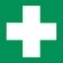 Ruhe bewahren, Unfallstelle sichern, eigene Sicherheit beachten!Notruf veranlassen (112)!Maschine abschalten und Verletzten ggf. aus dem Gefahrenbereich retten!Erste Hilfe leisten!Vitalfunktionen prüfen und lebensrettende Maßnahmen (Seitenlage, Wiederbelebung usw.) einleiten.Bei bedrohlichen Blutungen: Verletztes Körperteil wenn möglich hochhalten und Blutung stillen (Tuch auf die Wundstelle drücken, ggf. Druckverband anlegen). Entstehungsbrände mit geeignetem Löschmittel bekämpfen – Notruf 112!Ruhe bewahren, Unfallstelle sichern, eigene Sicherheit beachten!Notruf veranlassen (112)!Maschine abschalten und Verletzten ggf. aus dem Gefahrenbereich retten!Erste Hilfe leisten!Vitalfunktionen prüfen und lebensrettende Maßnahmen (Seitenlage, Wiederbelebung usw.) einleiten.Bei bedrohlichen Blutungen: Verletztes Körperteil wenn möglich hochhalten und Blutung stillen (Tuch auf die Wundstelle drücken, ggf. Druckverband anlegen). Entstehungsbrände mit geeignetem Löschmittel bekämpfen – Notruf 112!Ruhe bewahren, Unfallstelle sichern, eigene Sicherheit beachten!Notruf veranlassen (112)!Maschine abschalten und Verletzten ggf. aus dem Gefahrenbereich retten!Erste Hilfe leisten!Vitalfunktionen prüfen und lebensrettende Maßnahmen (Seitenlage, Wiederbelebung usw.) einleiten.Bei bedrohlichen Blutungen: Verletztes Körperteil wenn möglich hochhalten und Blutung stillen (Tuch auf die Wundstelle drücken, ggf. Druckverband anlegen). Entstehungsbrände mit geeignetem Löschmittel bekämpfen – Notruf 112!Ruhe bewahren, Unfallstelle sichern, eigene Sicherheit beachten!Notruf veranlassen (112)!Maschine abschalten und Verletzten ggf. aus dem Gefahrenbereich retten!Erste Hilfe leisten!Vitalfunktionen prüfen und lebensrettende Maßnahmen (Seitenlage, Wiederbelebung usw.) einleiten.Bei bedrohlichen Blutungen: Verletztes Körperteil wenn möglich hochhalten und Blutung stillen (Tuch auf die Wundstelle drücken, ggf. Druckverband anlegen). Entstehungsbrände mit geeignetem Löschmittel bekämpfen – Notruf 112!Ruhe bewahren, Unfallstelle sichern, eigene Sicherheit beachten!Notruf veranlassen (112)!Maschine abschalten und Verletzten ggf. aus dem Gefahrenbereich retten!Erste Hilfe leisten!Vitalfunktionen prüfen und lebensrettende Maßnahmen (Seitenlage, Wiederbelebung usw.) einleiten.Bei bedrohlichen Blutungen: Verletztes Körperteil wenn möglich hochhalten und Blutung stillen (Tuch auf die Wundstelle drücken, ggf. Druckverband anlegen). Entstehungsbrände mit geeignetem Löschmittel bekämpfen – Notruf 112!Ruhe bewahren, Unfallstelle sichern, eigene Sicherheit beachten!Notruf veranlassen (112)!Maschine abschalten und Verletzten ggf. aus dem Gefahrenbereich retten!Erste Hilfe leisten!Vitalfunktionen prüfen und lebensrettende Maßnahmen (Seitenlage, Wiederbelebung usw.) einleiten.Bei bedrohlichen Blutungen: Verletztes Körperteil wenn möglich hochhalten und Blutung stillen (Tuch auf die Wundstelle drücken, ggf. Druckverband anlegen). Entstehungsbrände mit geeignetem Löschmittel bekämpfen – Notruf 112!Ruhe bewahren, Unfallstelle sichern, eigene Sicherheit beachten!Notruf veranlassen (112)!Maschine abschalten und Verletzten ggf. aus dem Gefahrenbereich retten!Erste Hilfe leisten!Vitalfunktionen prüfen und lebensrettende Maßnahmen (Seitenlage, Wiederbelebung usw.) einleiten.Bei bedrohlichen Blutungen: Verletztes Körperteil wenn möglich hochhalten und Blutung stillen (Tuch auf die Wundstelle drücken, ggf. Druckverband anlegen). Entstehungsbrände mit geeignetem Löschmittel bekämpfen – Notruf 112!InstandhaltungInstandhaltungInstandhaltungInstandhaltungInstandhaltungInstandhaltungInstandhaltungReparaturen, Wartungsarbeiten und Prüfungen dürfen nur von hiermit beauftragten Personen durchgeführt werden.Bei allen Arbeiten den Gesamtantrieb abstellen und gegen irrtümliches Ingangsetzen sichern.Reparaturen, Wartungsarbeiten und Prüfungen dürfen nur von hiermit beauftragten Personen durchgeführt werden.Bei allen Arbeiten den Gesamtantrieb abstellen und gegen irrtümliches Ingangsetzen sichern.Reparaturen, Wartungsarbeiten und Prüfungen dürfen nur von hiermit beauftragten Personen durchgeführt werden.Bei allen Arbeiten den Gesamtantrieb abstellen und gegen irrtümliches Ingangsetzen sichern.Reparaturen, Wartungsarbeiten und Prüfungen dürfen nur von hiermit beauftragten Personen durchgeführt werden.Bei allen Arbeiten den Gesamtantrieb abstellen und gegen irrtümliches Ingangsetzen sichern.Reparaturen, Wartungsarbeiten und Prüfungen dürfen nur von hiermit beauftragten Personen durchgeführt werden.Bei allen Arbeiten den Gesamtantrieb abstellen und gegen irrtümliches Ingangsetzen sichern.Reparaturen, Wartungsarbeiten und Prüfungen dürfen nur von hiermit beauftragten Personen durchgeführt werden.Bei allen Arbeiten den Gesamtantrieb abstellen und gegen irrtümliches Ingangsetzen sichern.Reparaturen, Wartungsarbeiten und Prüfungen dürfen nur von hiermit beauftragten Personen durchgeführt werden.Bei allen Arbeiten den Gesamtantrieb abstellen und gegen irrtümliches Ingangsetzen sichern.Ort:	Datum:Ort:	Datum:Ort:	Datum:Unterschrift Verantwortlicher:Unterschrift Verantwortlicher:Unterschrift Verantwortlicher:Unterschrift Verantwortlicher:Es wird bestätigt, dass die Inhalte dieser Betriebsanweisung mit den betrieblichen Verhältnissen und Erkenntnissen der Gefährdungsbeurteilung übereinstimmen.Es wird bestätigt, dass die Inhalte dieser Betriebsanweisung mit den betrieblichen Verhältnissen und Erkenntnissen der Gefährdungsbeurteilung übereinstimmen.Es wird bestätigt, dass die Inhalte dieser Betriebsanweisung mit den betrieblichen Verhältnissen und Erkenntnissen der Gefährdungsbeurteilung übereinstimmen.Es wird bestätigt, dass die Inhalte dieser Betriebsanweisung mit den betrieblichen Verhältnissen und Erkenntnissen der Gefährdungsbeurteilung übereinstimmen.Es wird bestätigt, dass die Inhalte dieser Betriebsanweisung mit den betrieblichen Verhältnissen und Erkenntnissen der Gefährdungsbeurteilung übereinstimmen.Es wird bestätigt, dass die Inhalte dieser Betriebsanweisung mit den betrieblichen Verhältnissen und Erkenntnissen der Gefährdungsbeurteilung übereinstimmen.Es wird bestätigt, dass die Inhalte dieser Betriebsanweisung mit den betrieblichen Verhältnissen und Erkenntnissen der Gefährdungsbeurteilung übereinstimmen.